РЕГИОНАЛЬНАЯ СИСТЕМА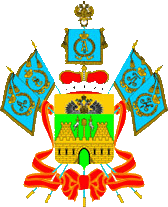 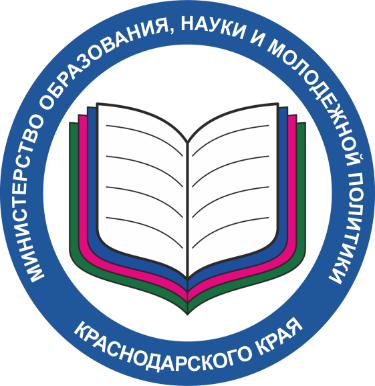 обеспечения профессионального развития педагогических работников Краснодарского краяУтверждена приказом министерства образования, науки и молодежной политики Краснодарского краяП-9. Показатели по выявлению кадровых потребностей
в образовательных организациях региона.Наименование региональных показателейСоответствие показателейобоснованной целиНаличие ИОМ по результатам диагностики.Наличие утвержденного плана работы по наставничеству.Наличие партнерского соглашения между образовательными организациями по научно-методическому сопровождению.Число ставок по штату. Фактическая потребность в ставках.Списочная численность работников.Число вакансий по должностям.Наличие и показателям стратегии кадровой политики на уровне МОУО, школы.Средний возраст педагогических работниковЦель № 1. Выявление профессиональных дефицитов педагогических работников Наличие ИОМ по результатам диагностики.Наличие утвержденного плана работы по наставничеству.Наличие партнерского соглашения между образовательными организациями по научно-методическому сопровождению.Число ставок по штату. Фактическая потребность в ставках.Списочная численность работников.Число вакансий по должностям.Наличие и показателям стратегии кадровой политики на уровне МОУО, школы.Средний возраст педагогических работниковЦель № 3. Построение индивидуальных маршрутов непрерывного развития профессионального мастерства педагогических работниковНаличие ИОМ по результатам диагностики.Наличие утвержденного плана работы по наставничеству.Наличие партнерского соглашения между образовательными организациями по научно-методическому сопровождению.Число ставок по штату. Фактическая потребность в ставках.Списочная численность работников.Число вакансий по должностям.Наличие и показателям стратегии кадровой политики на уровне МОУО, школы.Средний возраст педагогических работниковЦель № 9. Осуществление научно-методического сопровождения педагогических работниковНаличие ИОМ по результатам диагностики.Наличие утвержденного плана работы по наставничеству.Наличие партнерского соглашения между образовательными организациями по научно-методическому сопровождению.Число ставок по штату. Фактическая потребность в ставках.Списочная численность работников.Число вакансий по должностям.Наличие и показателям стратегии кадровой политики на уровне МОУО, школы.Средний возраст педагогических работниковЦель № 13. Выявление кадровых потребностей в образовательных организациях регионаНаличие ИОМ по результатам диагностики.Наличие утвержденного плана работы по наставничеству.Наличие партнерского соглашения между образовательными организациями по научно-методическому сопровождению.Число ставок по штату. Фактическая потребность в ставках.Списочная численность работников.Число вакансий по должностям.Наличие и показателям стратегии кадровой политики на уровне МОУО, школы.Средний возраст педагогических работниковЦель № 14. Развитие кадрового потенциала в образовательных организациях